報告日：　　　年　　　月　　　日　綜合病院　山口赤十字病院    　 科　 　　　　　医師　御机下　　          患者氏名：　　　　　　　　　　　　　　生年月日：　　　　　　　　　　　　　　患者ID　：　　　　　　　　　　　　　　記載保険薬局名：　　　　　　　　　　　　TEL：　　　　　　　　　　FAX:　　　　　　　　　　　　　　担当薬剤師名　：　　　　　　　　　　　　患者からの同意：□得た、□得ていない（　　　　　　　　　　　）**********************************************************************************＜報告内容＞・説明方法（複数回答可）　　　□口頭指導　　　□使用説明書　　　□動画　　　□薬剤師による実演　　　□患者さんによる吸入実施（トレーナー使用も含む）　　　□その他（　　　　　　　　）・吸入状況　　□問題なく吸入可能　　□介助により吸入可能　　□補助器具により吸入可能　　・情報提供（吸入手技等の総合評価、副作用の発現等）※レポートの送信後、点線以下の項目は切り取り、お薬手帳へ貼付して御活用ください。・吸入手技の評価　　　　　患者名　　　　　　　　　　保険薬局　　　　　　　　　　　　年　　月　　日　　　　　　　　　　　　　評価方法　　〇：できる　　△：再度確認が必要　　×：できない　　※　△、×の場合は備考欄に理由を記載してください。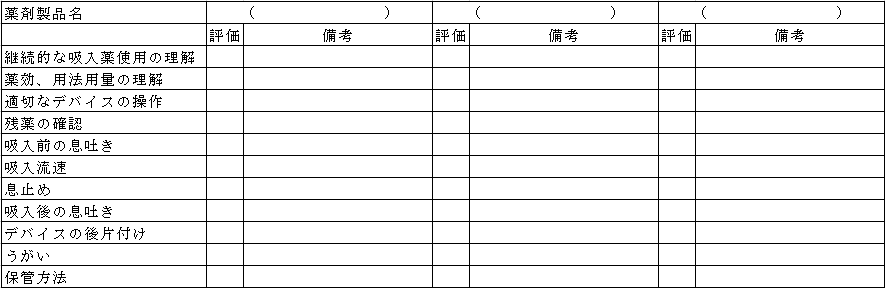 